Thank you for your support of UWACONTACT DETAILSName 														Address 													Suburb						 Postcode 		 Phone/Mobile 			Email 														GIFT DETAILS       I/we would like to make a single donation of $ 					       I/we would like to establish a pledge for a period of 			 years with annual instalments       of $ 			 to a total donation of $ 				To The University of Western Australia to be used for the purpose of:	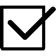        Areas of greatest need		Other 	Renewable Energy Vehicle Project (00660/68501196)       I/we would like this gift to remain anonymous       I am considering a bequest for The University of Western Australia and would like more informationPAYMENT METHODS       Visit development.uwa.edu.au/donate to make your donation online now       Enclosed is a cheque made payable to The University of Western Australia       Please debit my		Visa		MasterCard		Amex		DinersCredit Card Number								    Expiry DateCardholder Name 						 Signature 					Bank transferName of bank:	Westpac Perth
Account name:	The University of Western Australia – Donations
BSB:		036-054
Account number:	285958
Reference:		DAR / Your surname
NOTE: Please advise via email to development@uwa.edu.au when payment has been made to the above account.Please complete and send to: 
Hackett Foundation
Development and Alumni Relations
M361, The University of Western Australia
35 Stirling Highway
CRAWLEY  WA  6009Thank you for your generous gift to The University of Western Australia - Your donation is fully tax-deductible and not diminished by administrative costs. 